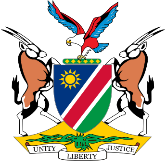 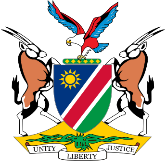 NOTICE OF INVALIDATION TO REGISTRAR(Section 121(2) and regulation 90(3))Full Name(s) of Registered Owner:Full Name(s) of Requester(s)Registration No.Nature of Proceedings	Section	RegulationRelief SoughtGrounds for InvalidationDated at	this	day of 	, 20 	.Requester or AgentFor Official Use:Official Date Stamp